ProfilPartner v TPA Česká republikaDaňový poradceAutor odborných článkůLektorská činnost ve sféře mezinárodního zdaněníProfesní kariéraOd roku 2016: Partner v TPA Česká republika Od roku 1999: Zaměstnanec v TPA Česká republikaVzdělání a certifikátyAbsolvent postgraduálního studia mezinárodního zdanění na Wirtschaftsuniversität ve Vídni (LL.M.)Absolvent Vysoké školy ekonomické v PrazeCertifikovaný daňový poradce od roku 1999Profesní sítěČlen Komory daňových poradců České republikyČlen Sekce mezinárodního zdanění a cla KPD ČRJazyková vybavenostČeský jazykAnglický jazykNěmecký jazykKlientské zaměření / službyDaňové poradenství pro právnické osobyDaňové poradenství pro fyzické osobyVysílání zaměstnanců, sociální a zdravotní pojištěníMezinárodní zdaněníPřevodní cenyDaňová due diligence, transakční poradenstvíOdvětvíStrojírenství a zpracovatelský průmyslStavební průmyslNemovitostiHoldingové společnostiInformační technologie a mediaSoukromé osoby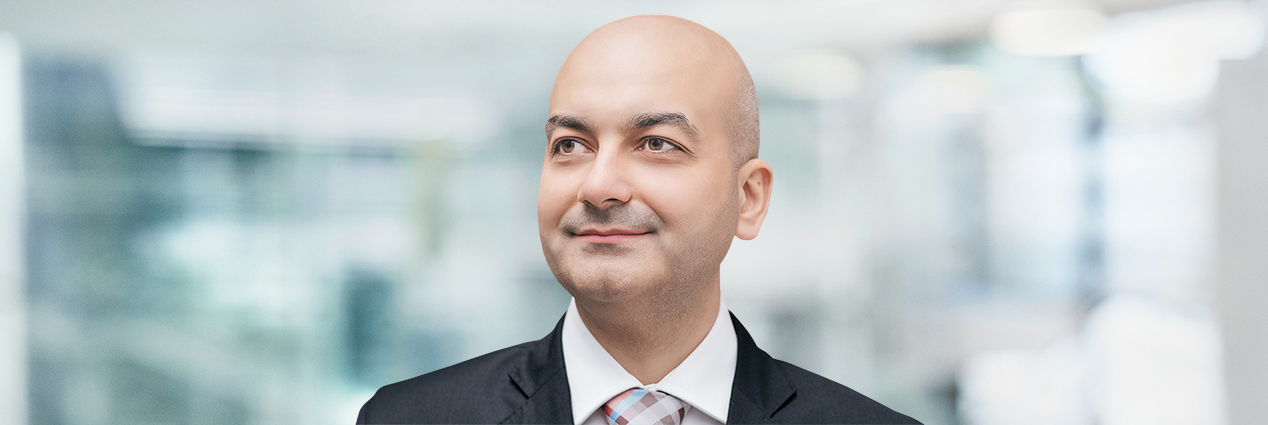 Jan SoškaKontaktJan Soškajan.soska@tpa-group.czTelefon: +420 222 826 270Mobil: +420 724 226 046TPA Česká republika Antala Staška 2027/79 Praha 4, 140 00 Telefon: +420 222 826 311